Vanebrydermål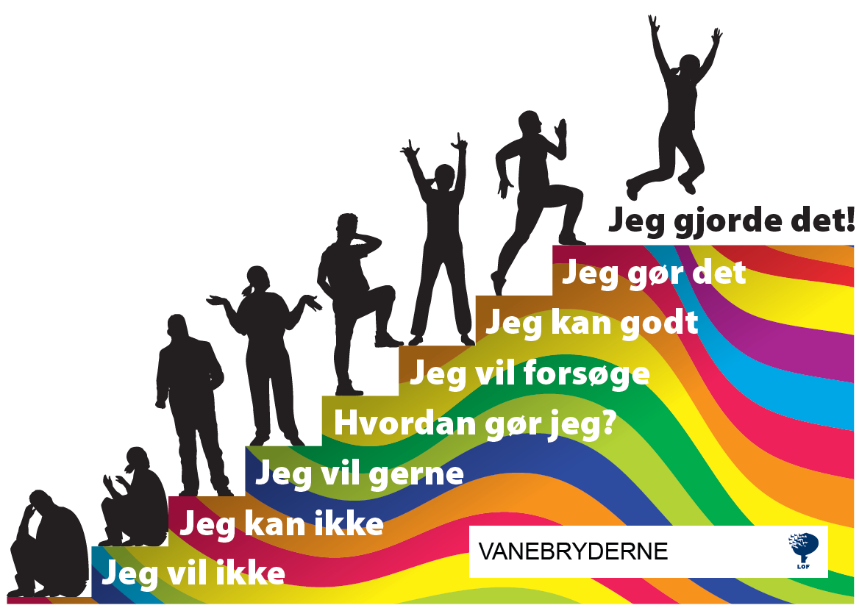 VanebrydermotivVanebryderprocesVanebryderopfølgningEfter modul 1-2:Efter modul 3-4:Plan for fastholdelse de kommende månederTip til mig selv.